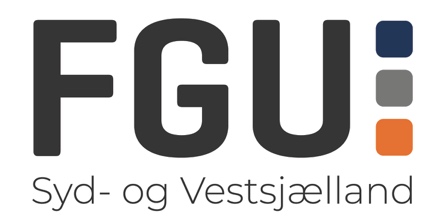 Gert MøllerAdresse4220 KorsørOptagelsesbrev – FGU Syd- og Vestsjælland			         24-06-2020Velkommen til FGUDet glæder os at meddele, at du er optaget på FGU Syd- og Vestsjælland på:	                   Skole, adresse 	I henhold til din uddannelsesplan er du optaget påSpor – evt. fagtema, fag, afsøgningsforløb eller andetOpstart:  Mandag den 5. august kl. 10:00 – 12:00 afholdes informationsmøde. Her vil du møde dit hold og dine lærere og få information om alle dine muligheder på FGU.Vi vil fortælle dig om din nye skole og hvilke særlige aftaler og retningslinjer, vi har her.Du vil også modtage information om mødetider og datoer for særlige arrangementer i kommende semester. Undervisning starter mandag den 12. august.Hvis du ikke har haft en samtale med en vejleder på FGU, vil vi allerede inden sommerferien indkalde dig til en samtale.På FGU vil du modtage skoleydelse hver 14. dag. På vores hjemmeside kan du finde information om, hvor meget du kan tjene om ugen, hvis du arbejder fuld tid, hvilket forventes at svare til 32 timer pr. uge.På vores hjemmeside kan du også finde andre vigtige informationer om at være elev på FGU:www.fgusydogvestsjaelland.dkTillykke med at du skal i gang med din uddannelse - vi glæder os rigtigt meget til at se dig til uddannelsesstart i august og ønsker dig en spændende og lærerige tid på FGU.Med venlig hilsenSkoleleder, Navn og skole